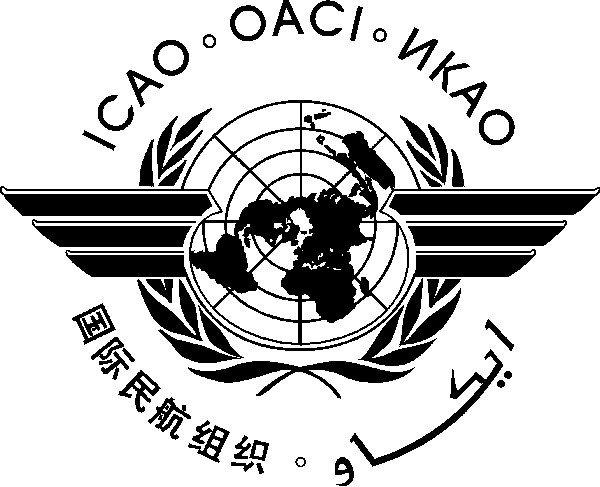 INTERNATIONAL CIVIL AVIATION ORGANIZATIONWESTERN AND CENTRAL AFRICA OFFICETwenty-second Meeting of the AFI Satellite Network Management Committee (SNMC/22) (Lomé, Togo, 15-19 December 2014)Registration Form(Kindly fill and return to icaowacaf@icao.int with copy to fsalambanga@icao.int)First Name (in full)	 _____________________________________________________Family Name (in full)_____________________________________________________Title			______________________________________________________State			______________________________________________________Organization		______________________________________________________Status Member/Observer__________________________________________________Address	______________________________________________________Telephone/Fax	______________________________________________________E-Mail		_____________________________________________________Hotel in Lomé	______________________________________________________